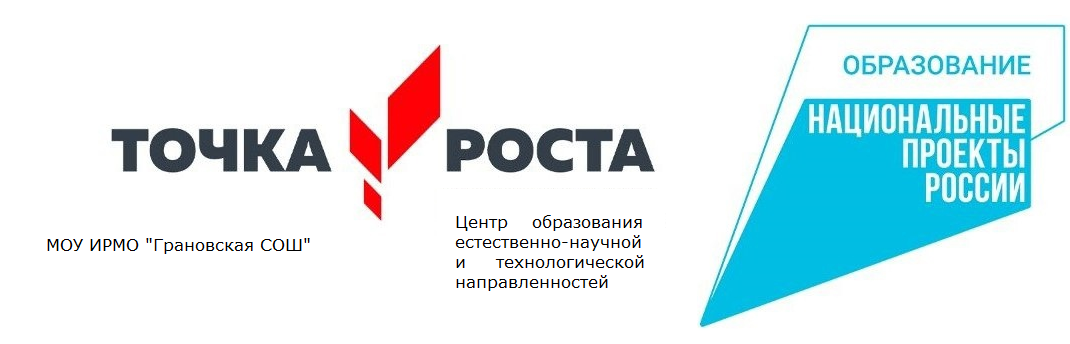 УТВЕРЖДЕНОРуководитель центра              «Точка роста»_____________Л.С. Погодаева«01» сентября 2023г.Естественно -научной направленностиФИЗИКАПОНЕДЕЛЬНИК 9.50-10.30 (8 класс)11.40-12.20 (8 класс)ВТОРНИК 9.50-10.30 (8 класс)10.50-11.30 (8 класс)11.40-12.20 (8 класс)СРЕДА10.50-11.30 (8 класс)ЧЕТВЕРГ 9.50-10.30 (8 класс)10.50-11.30 (8 класс)ПЯТНИЦА11.40-12.20 (8 класс)